Important Next Step in the Process 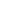 